Prof. Dr. Marcus Hahn (Universität Regensburg)leitet am Donnerstag, den 7. 12., um 12:30 in B234   ein Seminar zum Thema„Gottfried Benn – Novellen“  Am Donnerstag, den  7. 12., um 15.50 in K12hält er einen Vortrag über„Andere Zustände. Zum ethnologischen und psychiatrischen Wissen bei Robert Musil“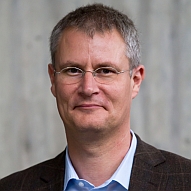 